Projekt pn.: Innowacyjni z MOTO POWER w ramach POWR.04.01.00-00-MT04/17-00, Program Operacyjny Wiedza Edukacja Rozwój, współfinansowany jest ze środków Unii Europejskiej w ramach Europejskiego Funduszu Społecznego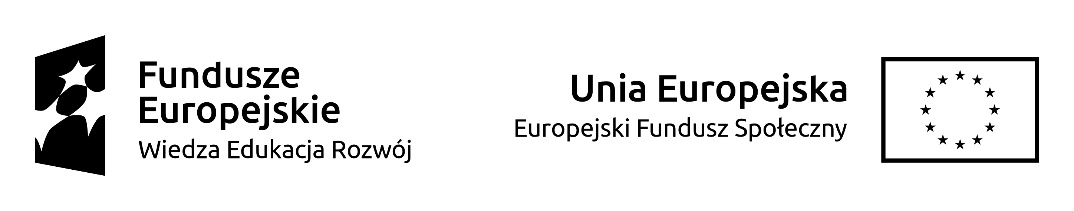 FORMULARZ OFERTOWYRŚZ.262.8.2019                                                                                      Załącznik nr 1Pełna nazwa Wykonawcy/Wykonawców - w przypadku oferty wspólnej:………………………………………………………………………….…….…………………………..……………………………………………………………………………………………………………Adres siedziby Wykonawcy/Wykonawców - w przypadku oferty wspólnej:…………………………………………………………………………………………………………………………………………………………………………………………………………………………REGON: ……………………..……….………; NIP: …………………………………………………..; ADRES DO KORESPONDENCJI:........................................................................................................................................................................................................................................................................................................................................Telefon ...........................................; Faks ......................................; e-mail ..............................................Nawiązując do Zapytania ofertowego na realizację zamówienia publicznego  dot. zapytania ofertowego pn.: Ubezpieczeniem NNW  48 uczestników/czek szkolenia w ramach realizowanego w Państwowej Wyższej Szkole Zawodowej w Ciechanowie 
projektu pn.:	Innowacyjni z MOTO POWER1.O F E R U J E M Y  wykonanie przedmiotu zamówienia zgodnie z wymaganiami Zapytania ofertowego, za cenę ryczałtową brutto………………………….…………..…zł.(słownie: …………………………………………………..…………………..)Jednocześnie oświadczamy:Oświadczamy, że zapoznaliśmy się z Zapytaniem ofertowym otrzymanym od Zamawiającego i nie wnosimy do niego żadnych zastrzeżeń.Oświadczamy, że uzyskaliśmy wszelkie informacje niezbędne do prawidłowego przygotowania i złożenia niniejszej oferty.Oświadczamy, iż złożona przez nas oferta spełnia wszystkie wymogi dotyczące przedmiotu zamówienia zawarte w Zapytaniu ofertowym.Oświadczamy, iż zamierzamy powierzyć podwykonawcom / nie zamierzamy powierzać do podwykonania  zamówienia.Oświadczamy, że zapoznaliśmy się z postanowieniami umowy, określonymi w Załączniku nr 2 do Zapytania ofertowego i zobowiązujemy się, w przypadku wyboru naszej oferty, do zawarcia umowy zgodnej z niniejszą ofertą, na warunkach określonych w Zapytaniu ofertowym, w miejscu i terminie wyznaczonym przez Zamawiającego.Zobowiązujemy się do wykonania całości przedmiotu zamówienia w terminie wskazanym w ofercie.Podana przez nas cena ryczałtowa zawiera w sobie wszystkie elementy opisane w Zapytaniu ofertowym oraz opłaty i inne obciążenia publicznoprawne za wykonanie przedmiotu zamówienia. Cena uwzględnia wszystkie koszty niezbędne do wykonania przedmiotu zamówienia. Zamawiający nie będzie ponosił żadnych innych opłat z tytułu realizacji przedmiotu zamówienia poza zapłatą ceny określonej w niniejszej ofercie.8.   Następujące informacje składające się na ofertę, zawarte na stronach ………….. stanowią  tajemnicę przedsiębiorstwa w rozumieniu przepisów ustawy o zwalczaniu nieuczciwej konkurencji i jako takie nie mogą być ogólnie udostępnione.9.    Spełniamy warunki udziału  w postępowaniu w zakresie:posiadania kompetencji lub uprawnień do prowadzenia określonej działalności zawodowej, b)  posiadania zdolności technicznej lub zawodowej,c)  sytuacji ekonomicznej lub finansowej.10. Wypełniliśmy obowiązki informacyjne przewidziane w art. 13 lub art. 14 rozporządzenia Parlamentu Europejskiego i Rady (UE) 2016/679 z dnia 27 kwietnia 2016 r. w sprawie ochrony osób fizycznych w związku z przetwarzaniem danych osobowych i w sprawie swobodnego przepływu takich danych oraz uchylenia dyrektywy 95/46/WE (ogólne rozporządzenie o ochronie danych) (Dz. Urz. UE L 119 z 04.05.2016, str. 1) – wobec osób fizycznych, od których dane osobowe bezpośrednio lub pośrednio pozyskaliśmy w celu ubiegania się o udzielenie zamówienia publicznego w postępowaniu nr KAG.262.25.201911.   Osobami upoważnionymi do kontaktu z Zamawiającym są:tel. ……………………….e-mail ……………………..……………………….tel. ……………………….e-mail ………………………..…………………….…………………….dnia ………..2019  roku………………………………………………………..podpis osoby(osób) uprawnionej(ych)
do reprezentowania Wykoinawcy